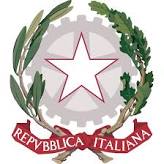 MINISTERO DELL’ISTRUZIONE E DEL MERITOISTITUTO COMPRENSIVO STATALE 4DE LAUZIERES Via Salute, 45 - 80055 –Portici (NA)-telefono 0812133240 Codice Fiscale: 80020500635Codice meccanografico: NAIC8CC008E-mail PEO: naic8cc008@istruzione.it – E-MAIL PEC: naic8cc008@pec.istruzione.itMOTIVAZIONE PROPOSTA NUOVA ADOZIONELibro di testo da adottare:     ________________________________________________________________________________________________________________................................................................................................................................................................................................................................................................................................................................................................................................................................................................................................................................................................................................................................................................................................................................................................................................................................................................................................................................................................................................................................................................................................................................................................................................................................................................................................................................................................................................................................................................................................................................................................................................................................................................................................................................................................................................................................................................................................................................................................................................................................................................................................................................................................................................................................................................................................................................................................................................................................................................................................................................................................................................................................................................................................................................................................................................................................Firma